МИНИСТЕРСТВО ПРОСВЕЩЕНИЯ РФфедеральное государственное бюджетное образовательное учреждение  высшего образования КРАСНОЯРСКИЙ ГОСУДАРСТВЕННЫЙ ПЕДАГОГИЧЕСКИЙ УНИВЕРСИТЕТ им. В.П. АСТАФЬЕВА(КГПУ им. В.П. Астафьева)Кафедра теории и методики начального образованияРАБОЧАЯ ПРОГРАММА ДИСЦИПЛИНЫ«Современные проблемы функционирования русского языка»по направлению подготовкиНаправление 44.04.01 «Педагогическое образование» Магистерская программа: «Инновационное начальное образование»Квалификация: магистрзаочная форма обученияКрасноярск 2021Рабочая программа дисциплины «Современные проблемы функционирования русского языка» составлена канд. филол. н., доцентом Г.Л. Гладилиной. Рабочая программа обсуждена на заседании кафедры русского языка и методики его преподавания 16 мая 2017 года. Протокол №8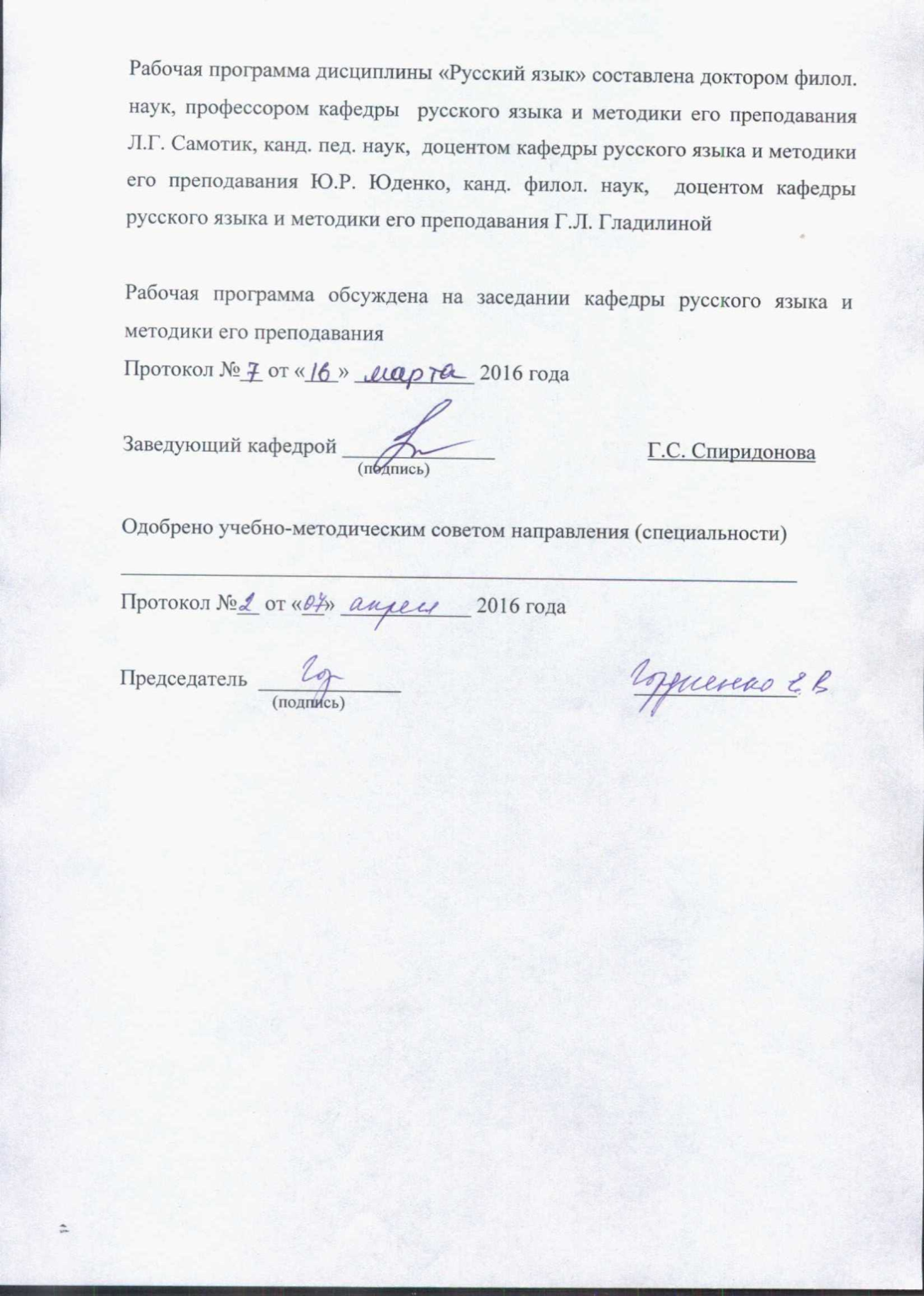 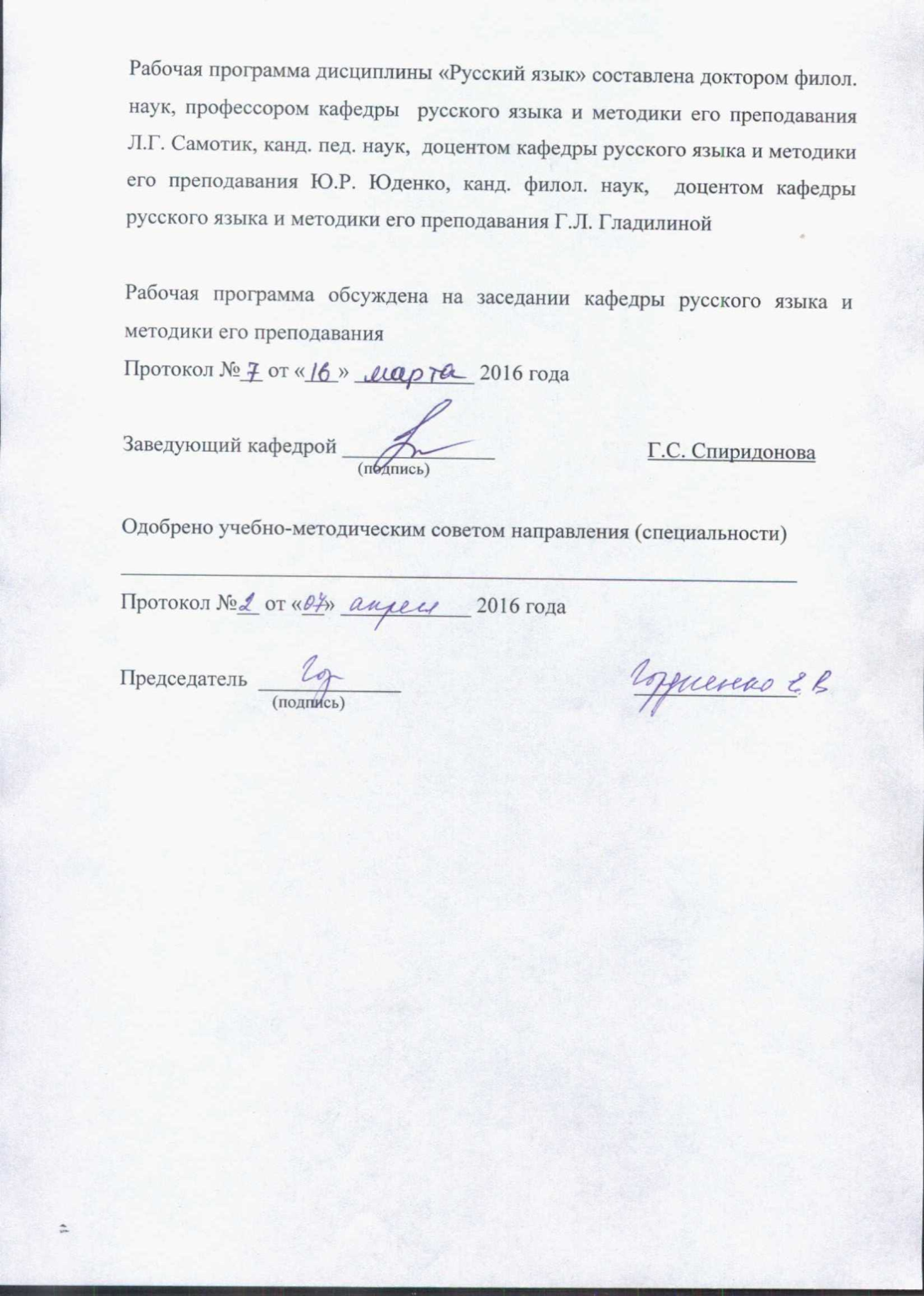 Заведующий кафедрой                                       Г.С. СпиридоноваОдобрено учебно-методическим советом направления подготовки 44.03.05 Педагогическое образование направленность (профиль) образовательной программы Начальное образование и русский языкПротокол №6 от «23» мая 2017 года  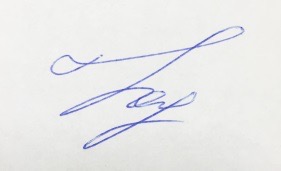 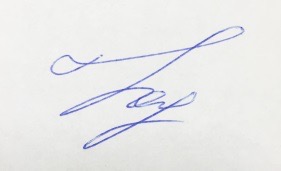 Председатель                                      Ю.Р. ЮденкоРабочая программа дисциплины «Современные проблемы функционирования русского языка» обсуждена на заседании кафедры русского языка и методики его преподавания 16 мая 2018 года. Протокол №8Заведующий кафедрой                                       Г.С. СпиридоноваОдобрено научно-методическим советом направления подготовки 44.03.05 Педагогическое образование направленность (профиль) образовательной программы Начальное образование и русский языкПротокол №6 от «23» мая 2018 года  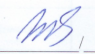 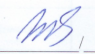 Председатель                                     И.В. ДудаРабочая программа дисциплины «Современные проблемы функционирования русского языка» составлена канд. филол. н., доцентом Г.Л. Гладилиной. Рабочая программа обсуждена на заседании кафедры теории и методики начального образования.Протокол № 4 от «12» мая 2021 г.И.о. заведующего  кафедрой                  М.В. Басалаева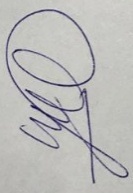 Рабочая программа дисциплины обсуждена на заседании кафедры педагогики и психологии начального образования.Протокол № 4 от «12» мая 2021 г. 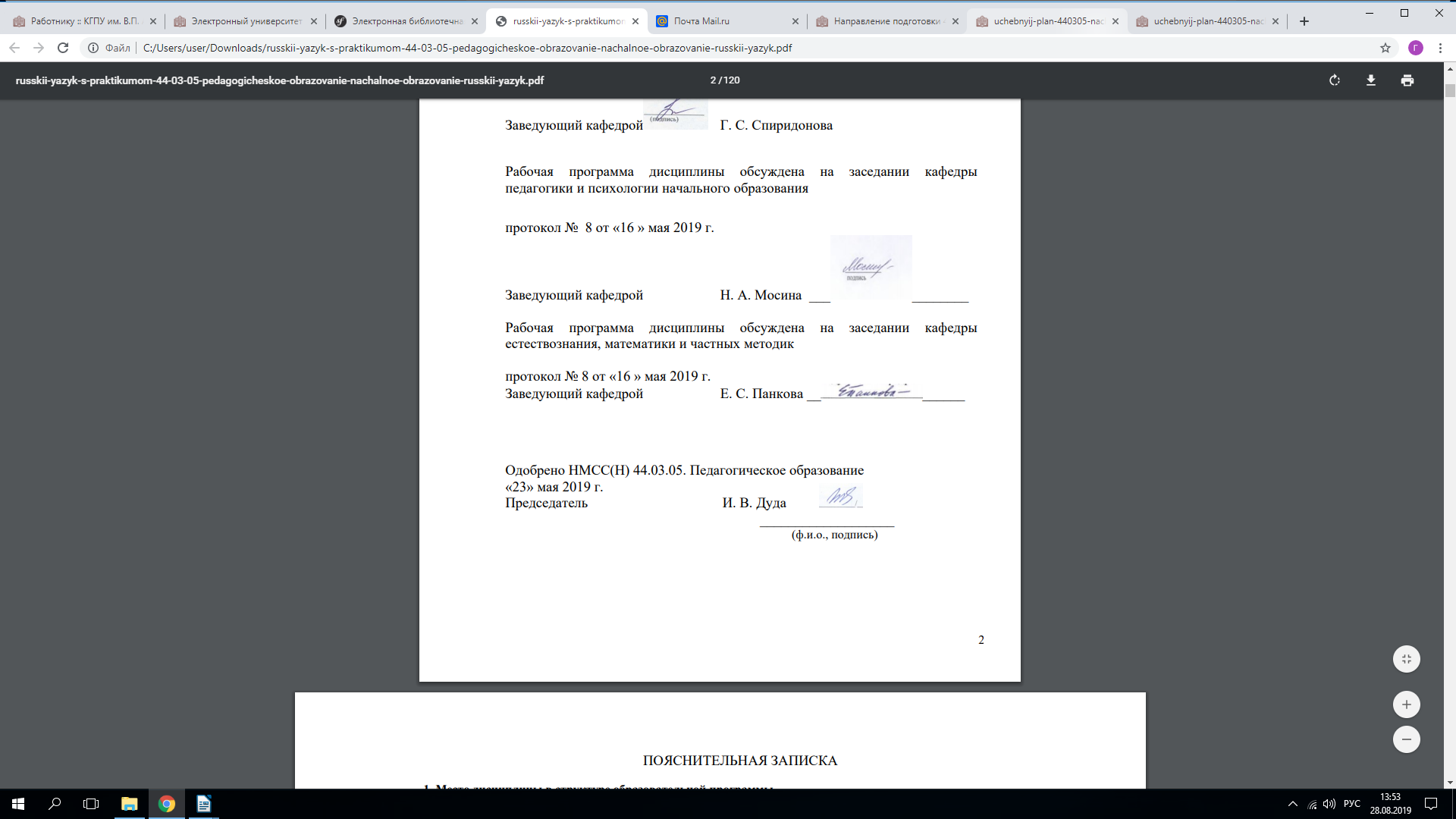 Заведующий кафедрой Н. А. Мосина Одобрено научно-методическим советом направления подготовки 44.03.05 Педагогическое образование (с двумя профилями подготовки) направленность (профиль) образовательной программы — Начальное образование и русский язык.Протокол № 5 от «21» мая  2021  г.Председатель                                               И.В. Дуда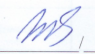 СОДЕРЖАНИЕ1. ПОЯСНИТЕЛЬНАЯ   ЗАПИСКА2. ОРГАНИЗАЦИОННО-МЕТОДИЧЕСКИЕ ДОКУМЕНТЫ2.1 ТЕХНОЛОГИЧЕСКАЯ КАРТА ОБУЧЕНИЯ ДИСЦИПЛИНЕ2.2 СОДЕРЖАНИЕ ОСНОВНЫХ РАЗДЕЛОВ И ТЕМ2.3 МЕТОДИЧЕСКИЕ РЕКОМЕНДАЦИИ ДЛЯ СТУДЕНТОВ3. КОМПОНЕНТЫ МОНИТОРИНГА УЧЕБНЫХ ДОСТИЖЕНИЙ СТУДЕНТОВ3.1 ТЕХНОЛОГИЧЕСКАЯ КАРТА РЕЙТИНГА3.2 ФОНД ОЦЕНОЧНЫХ СРЕДСТВЛист внесения изменений4. УЧЕБНЫЕ РЕСУРСЫ4.1 КАРТА ЛИТЕРАТУРНОГО ОБЕСПЕЧЕНИЯ ДИСЦИПЛИНЫ4.1 КАРТА МАТЕРИАЛЬНО-ТЕХНИЧЕСКОЙ БАЗЫ ДИСЦИПЛИНЫ1. ПОЯСНИТЕЛЬНАЯ   ЗАПИСКА1.1 Место дисциплины в структуре образовательной программ.РПД разработана согласно Федеральному государственному образовательному стандарту высшего образования по направлению 44.04.01 «Педагогическое образование», магистерская программа «Инновационное начальное образование», утвержденному приказом №91 Министерством образования РФ от 09 февраля 2016 года, зарегистрированном в Минюсте России 02 марта 2016 года № 41305.Индекс дисциплины «Современные проблемы функционирования русского языка» в учебном плане, утвержденном в Красноярском государственном педагогическом университете им. В.П. Астафьева – Б1.В.ДВ.01.02.06 Дисциплина относится к модулю «Вариативная часть».1.2 Трудоемкость — 2 з.е. Изучается на 2 курсе, в летнюю сессию. Завершается зачетом.Аудиторных занятий — 6 ч.Лекционных — 2 ч. Практических  — 4 ч.	Самостоятельной работы — 62 ч. Контроль – 4 ч.1.3 Цели и задачи дисциплиныЦелью освоения дисциплины является совершенствование языковой компетенции магистра, формирование умений понимать сущность научных концепций, связанных с современными проблемами функционирования русского языка. Задачи: формирование целостного представления о языке, сущностных свойствах грамматических категорий, изучаемых в начальной школе; развитие способности к анализу языковых фактов в современных концепциях русского языка. 1.4 Основные разделы содержания КМ-1: Понятие о современных проблемах звукового строя языка; КМ-2: Понятие о современных проблемах грамматического строя языка;КМ-2: Понятие о современных проблемах лексической системы языка.1.5 Планируемые результаты обученияПроцесс изучения дисциплины «Современные проблемы функционирования русского языка» направлен на формирование следующих компетенций: ОПК-1 – готовность осуществлять профессиональную коммуникацию в устной и письменной форме на русском и иностранном языках для решения задач профессиональной деятельности;ОПК-2 – готовность использовать знание современных проблем науки и образования при решении профессиональных задач;ОК-1 – способность к абстрактному мышлению, анализу, синтезу, способность совершенствовать и развивать свой интеллектуальный и общекультурный уровень;ПК-12 – готовность к систематизации, обобщению и распространению отечественного и зарубежного методического опыта в профессиональной областиПланируемые результаты обучения1.6 Контроль результатов освоения дисциплиныВ ходе изучения дисциплины используются такие методы текущего контроля успеваемости как проверка самостоятельной работы на практических занятиях, письменные эссе.Форма итогового контроля – зачёт.Оценочные средства результатов освоения дисциплины, критерии оценки выполнения заданий представлены в разделе «Фонды оценочных средств для проведения промежуточной аттестации»: вопросы к зачету, тесты, список источников для реферирования. 1.7 Перечень образовательных технологий, используемых при освоении дисциплиныВ процессе освоения дисциплины используются разнообразные виды деятельности обучающихся, организационные формы и методы обучения: лекции и практические занятия, самостоятельная форма организации учебной деятельности. Педагогические технологии на основе эффективности управления и организации учебного процесса (технологии индивидуального обучения; организация самостоятельной работы студентов с электронными базами учебно-методической литературы, лингвистическими корпусами текстов, электронными словарями). Освоение дисциплины заканчивается зачётом.Организационно-методические документы2.1 Технологическая карта обучения дисциплине«Современные проблемы функционирования русского языка» для обучающихся образовательной программыНаправление подготовки 44.04.01 Педагогическое образование Магистерская программа Инновационное начальное образование 2.2 Содержание основных разделов и тем дисциплины «Современные проблемы функционирования русского языка» КМ-1: Понятие о современных проблемах звукового строя языка.Тема 1.  Современные проблемы изучения русского языка. Антропоцентрический подход к изучению фактов русского языка. Языковая картина мира. Языковая личность. Звуковая система русского языка в научном освещении. Тема 2. Тема 2. Фонема и звук. Учение о фонеме в концепциях А.И. Бодуэна де Кутенэ, Н.С. Трубецкого. Московская и Санкт-Петербургская фонологические школы.  Прикладные аспекты изучения фонемы в трудах Л.В. Щербы, Р.И. Аванесова. Современные концепции фонемного состава русского языка.Тема 3. Позиционные чередования гласных и согласных фонем русского языка. Понятие сильной и слабой позиции фонемы. Аккомодация. Редукция. Чередования согласных: типы ассимилятивных процессов, чередование долгих и кратких согласных, диэреза.Тема 4. Графика и орфография в фонемном освещении. Фонематический принцип как основополагающий принцип русской графики и орфографии. Позиционный принцип русской графики, его отражение в методических концепциях преподавания русского языка в начальной школе. Морфологический принцип. КМ-2: Понятие о современных проблемах грамматического строя языкаТема 1. Морфонологические процессы в русском языке. Морфема и морф. Способы словообразования в русском языке. Исторические изменения в морфемном составе слова.Тема 2. Имя существительное. Развитие знаний о несловоизменительных категориях имени существительного.   Грамматическая категория одушевленности/неодушевленности. Категория рода, их историческая эволюция. Тема 3. Имя существительное. Развитие знаний о словоизменительных категориях имени существительного Категория числа, падежа. Склонение существительных. Различные подходы в современной русистике к пониманию склонения существительных. Исторические процессы в развитии грамматической категории имени существительного.Тема 4. Глагол. Развитие знаний о несловоизменительных категориях глагола. Вид глагола как грамматическая категория, их связь с семантическими свойствами глагола. Категория возвратности. Словообразовательные процессы в системе глаголов. Тема 5. Современные синтаксические концепции в русском языке. Грамматическая теория словосочетания и предложения В.В. Виноградова. Современные представления о синтаксической модели словосочетания и предложения. Научные подходы В.А. Белошапковой, Е.С. Скобликовой, В.В. Бабайцевой. Актуальное членение предложения.КМ-3: Понятие о современных проблемах лексической системы русского языкаТема 1. Слово и понятие. Значение слова. Смысл и значение. Концепция «Смысл – Текст» и ее значения для научного освещения словарного состава языка. Тема 2.Системные отношения в лексике русского языка. Лексико-тематические, лексико-семантические группы слов. Понятие семантического поля. Синонимы, антонимы, гиперо-гипонимические отношения, отношения части и целого в составе семантического поля.Тема 3. Аспекты изучения словарного состава языка. Лексика русского языка с точки зрения ее происхождения. Исконные и заимствованные слова. Способы заимствований. Лексика старая и новая. Типы архаизмов. Стилистические разграничения в лексике.2.3. Методические рекомендации по освоению дисциплины «Современные проблемы функционирования русского языка» для обучающихся образовательной программыНаправление подготовки 44.04.01 Педагогическое образование Магистерская программа Инновационное начальное образование	Дисциплина «Современные проблемы функционирования русского языка» имеет протяженность в 3 календарных модуля и включает в себя вопросы как теоретического, так и практикоориентированного характера, направлена на углубление представлений студентов о сущности фонетических, грамматических и лексических явлений русского языка. Дисциплина определяет связь языковых явлений, помогает уяснить логику языкового материала. Каждый из календарных модулей дисциплины, имея свою собственную тематику, подчинен единой цели дисциплины - совершенствованию языковой компетенции магистра, которая является одной из базовых для формирования личностных и профессиональных компетенций педагога. КОМПОНЕНТЫ МОНИТОРИНГА УЧЕБНЫХ ДОСТИЖЕНИЙ СТУДЕНТОВ3.1 Технологическая карта рейтинга дисциплины «Современные проблемы функционирования русского языка»  Направление подготовки 44.04.01 Педагогическое образование Магистерская программа Инновационное начальное образованиеМИНИСТЕРСТВО ПРОСВЕЩЕНИЯ РФфедеральное государственное бюджетное образовательное учреждениевысшего образования«Красноярский государственный педагогический университетим. В.П. Астафьева»(КГПУ им. В.П. Астафьева)Факультет начальных классовКафедра-разработчик:Кафедра  теории и методики начального образования3.2. ФОНД ОЦЕНОЧНЫХ СРЕДСТВдля проведения текущего контроля и промежуточной аттестации обучающихся по дисциплине «Современные проблемы функционирования русского языка» Направление подготовки: 44.04.01 Педагогическое образование  Магистерская программа Инновационное начальное образованиеКвалификация: магистрФорма получения образования: заочнаяСоставитель: Гладилина Г.Л., канд. фил. наук, доцент кафедры русского языка и методики его преподавания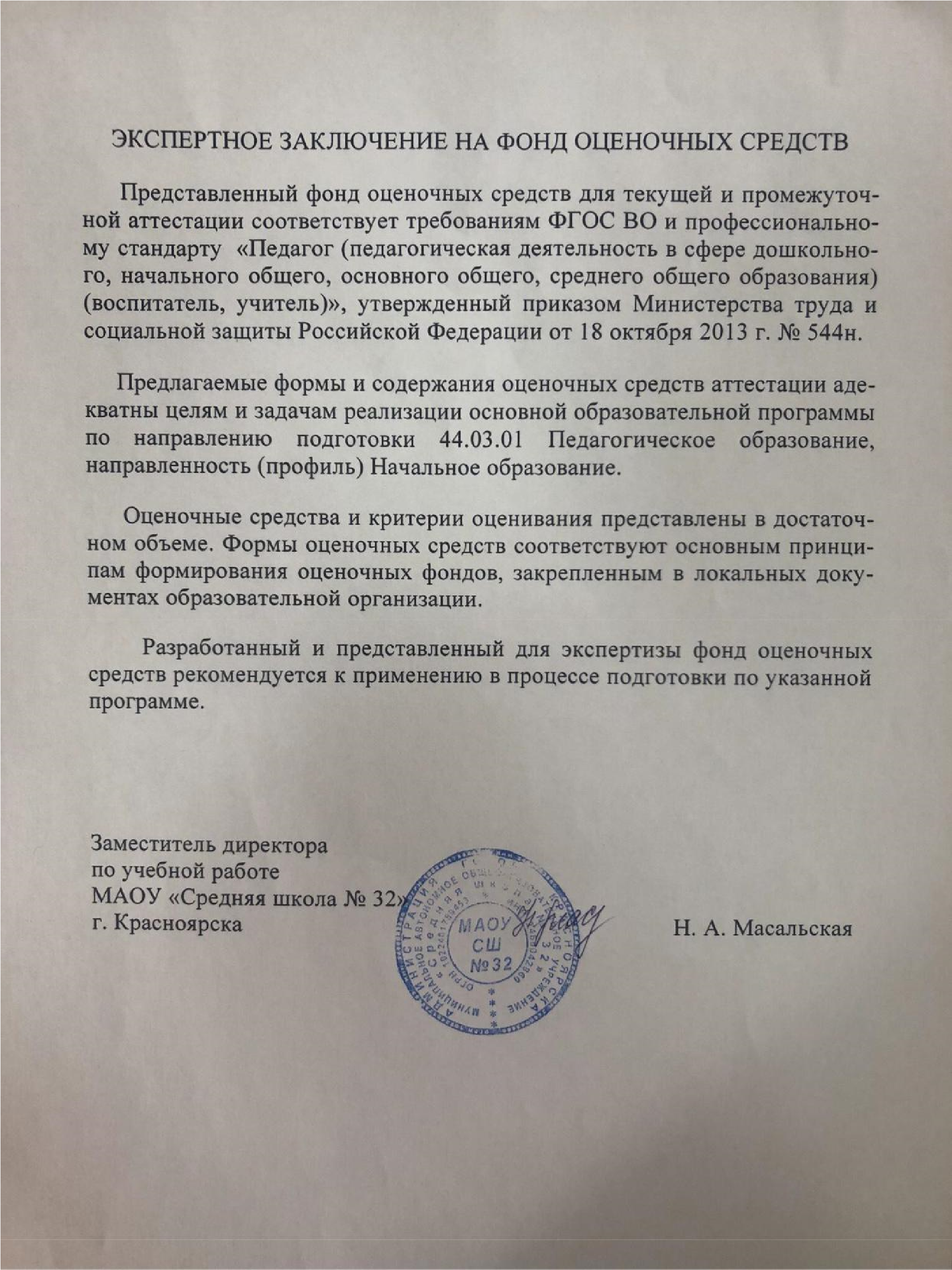 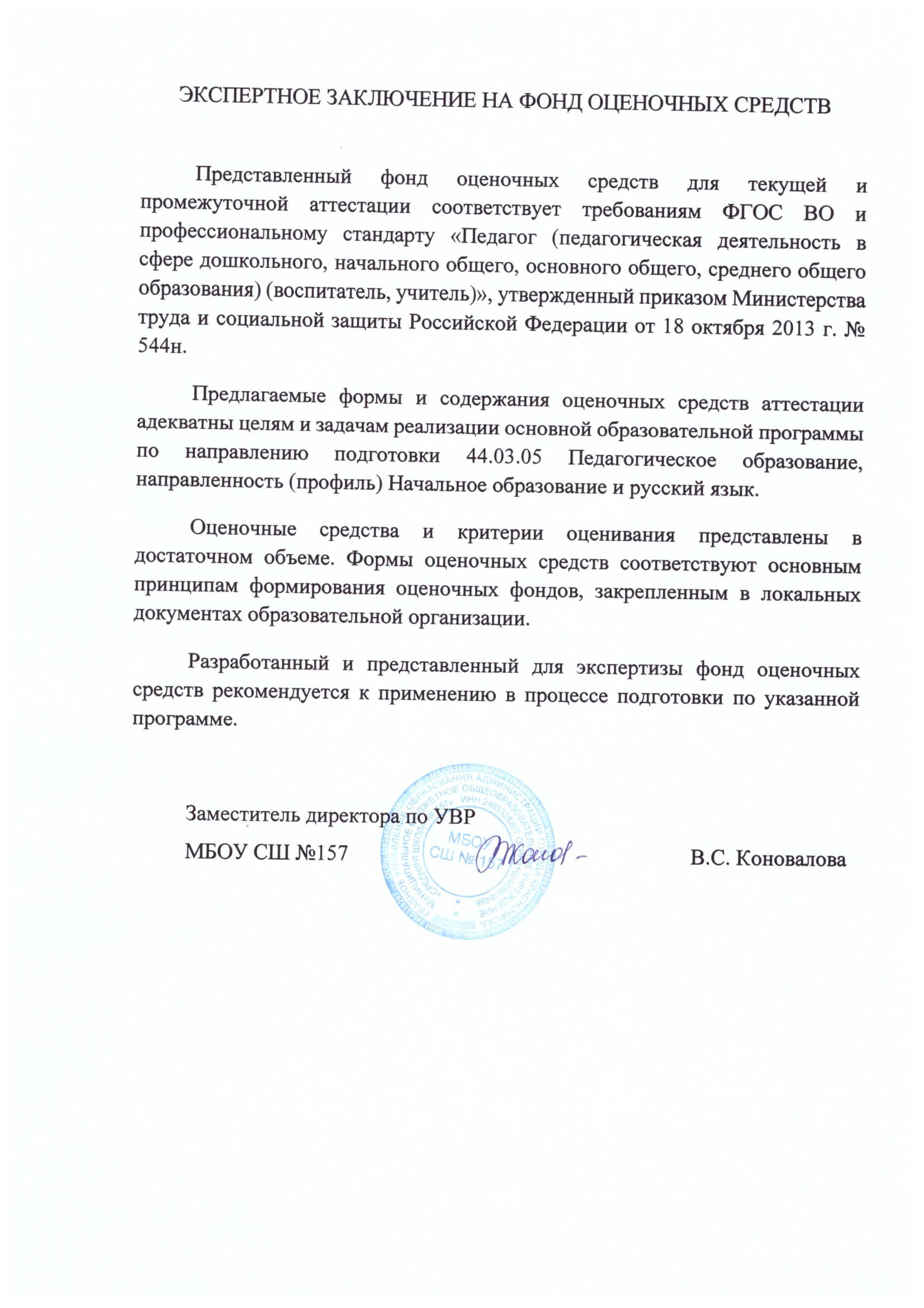 1. Назначение фонда оценочных средств 1.1. Целью создания ФОС дисциплины «Лингвистический комментарий к школьным учебникам русского языка» является установление соответствия учебных достижений запланированным результатам обучения и требованиям основной профессиональной образовательной программы, рабочей программы дисциплины.1.2. ФОС дисциплины «Современные проблемы функционирования русского языка»  решает задачи:– контроль и управление процессом приобретения студентами необходимых знаний, умений, навыков и уровня сформированности компетенций, определенных в ФГОС ВО по соответствующему направлению подготовки;– контроль (с помощью набора оценочных средств) и управление (с помощью элементов обратной связи) достижением целей реализации ОПОП, определенных в виде набора общепрофессиональных и профессиональных компетенций выпускников;– обеспечение соответствия результатов обучения задачам будущей профессиональной деятельности через совершенствование традиционных методов обучения в образовательный процесс Университета.1.3. ФОС разработан на основании нормативных документов:- федерального государственного образовательного стандарта высшего образования по направлению подготовки  44.03.05 Педагогическое образование (с двумя профилями подготовки) (уровень бакалавриата), утвержденным приказом №91 Министерством образования и науки Российской федерации от 9 февраля 2016 г.;- примерной основной образовательной программы по направлению подготовки 44.04.01 Педагогическое образование Магистерская программа Инновационное начальное образование- положения о формировании фонда оценочных средств для текущего контроля успеваемости, промежуточной и итоговой (государственной итоговой) аттестации обучающихся по образовательным программам высшего образования – программам бакалавриата, программам специалитета, программам магистратуры, программам подготовки научно-педагогических кадров в аспирантуре – в федеральном государственном бюджетном образовательном учреждении высшего образования «Красноярский государственный педагогический университет им. В.П. Астафьева» утвержденного приказом ректора № 297 (п) от 28.04.2018.2. Перечень компетенций, подлежащих формированию в рамках дисциплины 2.1. Перечень компетенций, формируемых в процессе изучения дисциплины: ОПК-1 – готовность осуществлять профессиональную коммуникацию в устной и письменной форме на русском и иностранном языках для решения задач профессиональной деятельности;ОПК-2 – готовность использовать знание современных проблем науки и образования при решении профессиональных задач;ОК-1 – способность к абстрактному мышлению, анализу, синтезу, способность совершенствовать и развивать свой интеллектуальный и общекультурный уровень;ПК-12 – готовность к систематизации, обобщению и распространению отечественного и зарубежного методического опыта в профессиональной области Оценочные средства3. Фонд оценочных средств для промежуточной аттестации3.1  Фонды оценочных средств включают: тест, вопросы к зачету, перечень тем для рефератов3.2 Оценочные средства3.2.1. Оценочное средство № 1. Вопросы к зачетуКритерии оценивания по оценочному средству № 1. Вопросы к зачету3.2.2. Оценочное средство № 2. Тесты Критерии оценивания по оценочному средству № 2 Тесты 3.2.3. Оценочное средство № 3. Реферирование научных источниковОценочные средства (контрольно-измерительные материалы)Оценочное средство 1. Вопросы к зачетуФонетическая система русского языка. Сегментные и суперсегментные единицы речи.Понятие фонемы. Фонологические школы русского языка. Фонетические и исторические чередования фонем русского языка.Графика и орфография. Основные принципы графики и орфографии.Грамматические категории одушевленности/неодушевленности имени существительного в научном освещении.2. Грамматические категории рода имени существительного в научном освещении.3. Грамматические категории числа и падежа имени существительного в научном освещении.4. Грамматические категории вида глагола в научном освещении.5. Грамматические категории наклонения глагола в научном освещении.6. Грамматические категории спряжения глагола в научном освещении.7. Грамматические категории лица глагола в научном освещении.8. Грамматические категории местоимения, наречия и числительного в научном освещении.9. Словосочетание и предложение как синтаксические единицы. Научные подходы к словосочетанию и предложению.10. Текст как синтаксическая единица.11. Лексическая система русского языка.12. Системные отношения в лексике.13. Аспекты изучения лексики русского языка.Оценочное средство 2. Тесты1. Словосочетание, характеризующееся синтаксической связью управления:1) говорить правильно2) начать рассказывать3) начать правильно4) говорить правду2. Предложение, в котором подлежащее выражено словосочетанием:1) На собрание пришла половина гремяченцев.2) За ручьем мелькали редкие огоньки деревни.3) Вдали сверкали оранжевые паруса шлюпок.4) Рукав его стеганки был влажен от росы.3. Предложение с простым глагольным сказуемым:1) Иногда в безоблачный день перестает брать рыба.2) Сегодня я буду читать любимую книгу всю ночь.3) Туман начинает клубиться над темной холодной водой.4) Рассуждать о вашей будущности весело и не бесплодно.4. Предложение односоставное определенно-личное:1) Что прячешься? Поздоровался бы с матерью-то. 2) Околицей прямо не ездят.3) Брожу ли я вдоль улиц шумных.4) В степи не дозволялось селиться.5. Предложение с обособленным согласованным определением (знаки препинания опущены):1) В уснувшем и укутанном во мглу воздухе стояла тишина.2) Этот юноша всеобщий любимец был сыном антрепренера.3) У саней стоят две фигуры в серых шинелях и шапках.4) Шум моря доносившийся снизу говорил о вечном покое.6. Предложение с однородными членами, отделяющимися запятой (знаки препинания опущены):1) В старом саду стояла глухая июльская тишина.2) Царственный дубовый лес подступал к самым окнам.3) Стояли чудесные дни яркие знойные безветренные. 4) Мы проводили мрачную зиму в старом покровском доме.7. Полное предложение:1) Я решил остаться здесь. Сходил в лес.2) В Сибири не любят горячку и спешку.3) Тут он понял, что не угадал погоду.4) Чуть рана поджила – он опять в строй. 8. Сочетание слов, обладающее признаками словосочетания:1) пара лошадей2) посреди улицы3) стояла коляска4) будет писать 9. Членимое словосочетание:1) два товарища2) может танцевать3) начала говорить4) плескались звонко      10. Предложение, в котором в составе сказуемого присутствует модальный компонент:1) Из тумана стали показываться голубые леса, далекие горные хребты.2) Я готов рассказать тебе, поле, про волнистую рожь при луне.3) Волны перестали бить в корму с прежним упорством и прежней яростью.4) Стены форта оставались неподвижными среди общего движения.11. Предложение, в котором слово «быть» выступает в функции простого глагольного сказуемого:1) Я знаю, город будет, я знаю, саду цвесть.2) Я для народа домашнего был как бы громоотводом.3) Осенняя ночь была свежа и безветренна.4) Белая изгородь была вся в иголках мороза.12. Предикативная основа в предложении «Арине Петровне даже на стуле не сидится от нетерпения»:1) односоставная определенно-личная2) односоставная неопределенно-личная3) односоставная безличная4) односоставная обобщенно-личная13. Предложение, в котором второстепенный член распространяет подлежащее:1) Однажды вздумалось друзьям в день жаркий побродить по рощам, по лесам. 2) Я не разделяю распространенного пренебрежения к мелколесью.3) Покорно слез он с коня и остановился ни жив ни мертв перед Тарасом. 4) Мысль лишиться хотя бы одной из дочерей была для него несносна.14. Предложение с приложением:1) Пятна нефти радужно играли на мутной поверхности воды.2) Княжна Марья ничего не сказала отцу об этом письме.3) Но остался в людской жизни рыжий жеребенок Есенина. 4) Ермолова не выйдет на сцену без напутствия Федотовой.15. Предложение с прямым дополнением:1) Федор задумчиво дергал толстыми пальцами черные усы.2) Слева послышался скрип снега под чьими-то тяжелыми ногами. 3) За плечами жарко и сердито дышал пограничник с пулеметом. 4) Он все время думал об этой Вальке из сорок девятой квартиры.16. Тема при актуальном членении предложения «Даша с Телегиным приехали сегодня в два часа дня»:1) приехали в два часа2) в два часа дня3) Даша с Телегиным4) приехали сегодня  17. Условие обособления согласованного определения в предложении «Над бухтами стоял безмолвный штиль, затянутый вечерним дымом»:	1) наличие дополнительного обстоятельственного значения2) способ выражения определяемого слова в предложении3) сочиненный ряд и наличие согласованного определения4) позиция по отношению к определяемому слову18. Обособленный член  в предложении «Кавалерист, красивый молодой человек, нервно  ходил по комнате» является:1) обособленным определением2) обособленным приложением3) обособленным дополнением4) обособленным обстоятельствомОценочное средство 3. Темы рефератовПроблемы языка и речи в научных подходах В. Гумбольдта, Ф. де Соссюра, И.А. Бодуэна де Куртенэ, Л.В. Щербы.  Проблемы семантического анализа лексики в современном языкознании.Многозначность слова и системные отношения в лексике.Грамматические категории глагола в школьном и научном освещении.Грамматические категории существительного в школьном и научном освещении.Аспекты изучения текста в современной русистике.Функционально-коммуникативный и структурно-семантический подходы к изучению синтаксиса.Лист внесения измененийДополнения и изменения в рабочей программе дисциплины на 2018-2019 учебный годВ рабочую программу дисциплины вносятся следующие изменения:1. Список литературы обновлен учебными и учебно-методическими изданиями, электронными образовательными ресурсами. Обновлен перечень современных профессиональных баз данных и информационных справочных систем.2. Обновлен перечень лицензионного программного обеспечения 3. В фонд оценочных средств внесены изменения в соответствии приказом «Об утверждении Положения о фонде оценочных средств для текущего контроля успеваемости, промежуточной и итоговой (государственной итоговой) аттестации» от 28.04.2018 №297 (п)Рабочая программа пересмотрена и одобрена на заседании кафедры русского языка и методики его преподавания.Протокол № 8 от «16»  мая 2018 годаЗаведующий кафедрой                                               Г.С. Спиридонова Одобрено научно-методическим советом направления подготовки 44.03.05 Педагогическое образование направленность (профиль) образовательной программы — начальное образование и русский язык.Протокол № 6 от «23» мая 2018 годаПредседатель                                                                      И.В. ДудаНа титульном листе рабочей программы изменено название ведомственной принадлежности «Министерство науки и высшего образования» на основании приказа «О внесении изменений в сведения о КГПУ им. В.П. Астафьева» от 15.07.2018 №457(п)Лист внесения измененийДополнения и изменения в рабочей программе дисциплины на 2019-2020 учебный годВ рабочую программу дисциплины вносятся следующие изменения:1. Список литературы обновлен учебными и учебно-методическими изданиями, электронными образовательными ресурсами. Обновлен перечень современных профессиональных баз данных и информационных справочных систем.2. Обновлен перечень лицензионного программного обеспечения Рабочая программа пересмотрена и одобрена на заседании кафедры русского языка и методики его преподаванияЗаведующий кафедрой                                               Г.С. Спиридонова Одобрено научно-методическим советом направления подготовки 44.03.05 Педагогическое образование направленность (профиль) образовательной программы — начальное образование и русский язык.Протокол № 6 от «23» мая 2019 годаПредседатель                                                           И.В. ДудаЛист внесения измененийДополнения и изменения в рабочей программе дисциплины на 2021/ 2022 учебный год.В учебную программу вносятся следующие изменения:1. Список литературы обновлен учебными и учебно-методическими изданиями, электронными образовательными ресурсами.  Обновлен перечень современных профессиональных баз данных и информационных справочных систем.2. Обновлен перечень лицензионного программного обеспечения.Рабочая программа пересмотрена и одобрена на заседании кафедрыПротокол № 4  от"12" _мая  _2021г.   № 4И.о. заведующего кафедрой       М.В. БасалаеваРабочая программа дисциплины обсуждена на заседании кафедры педагогики и психологии начального образования.Протокол № 4 от «12» мая 2021 г. Заведующий кафедрой Н. А. Мосина Одобрено научно-методическим советом направления подготовки 44.03.05 Педагогическое образование ( с двумя профилями подготовки)  Направленность (профиль) образовательной программы Начальное образование и русский язык.Протокол № 5" от _21_"  мая 2021г. 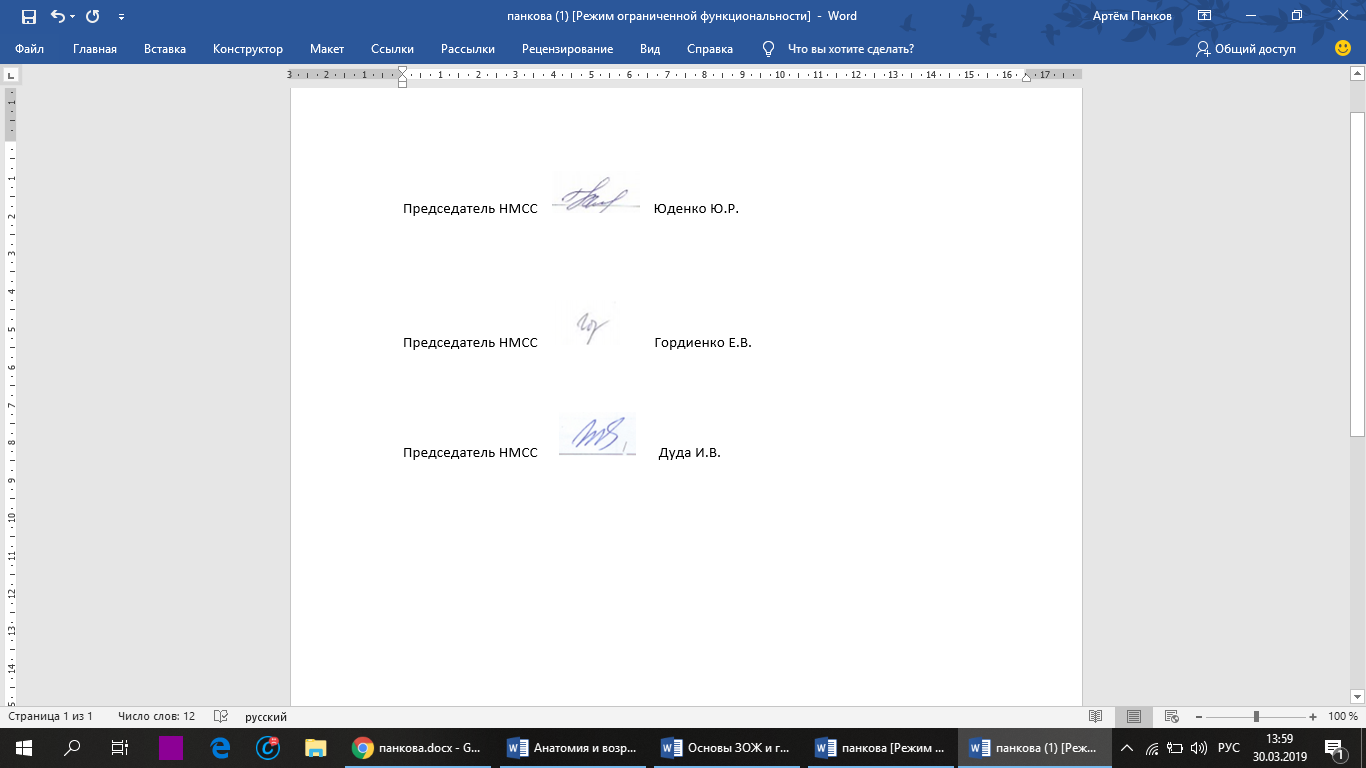 4. УЧЕБНЫЕ РЕСУРСЫ4.1. Карта литературного обеспечения дисциплины «Лингвистический комментарий к школьным учебникам русского языка»(включая электронные ресурсы)Для обучающихся образовательной программынаправление подготовки: 44.03.05 Педагогическое образование  Направленность (профиль) образовательной программы начальное образование и русский языкКвалификация: бакалаврФорма получения образования: очнаяСогласовано:	        главный библиотекарь                             /   Казанцева Е.Ю.   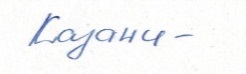                  (должность структурного подразделения)                  (подпись)                                       (Фамилия И.О.)   4.2. Карта материально-технической базы дисциплины«Лингвистический комментарий к школьным учебникам русского языка»Для обучающихся образовательной программынаправление подготовки: 44.03.05 Педагогическое образование  Направленность (профиль) образовательной программы начальное образование и русский языкКвалификация: бакалаврФорма получения образования: очнаяЗадачи освоения дисциплиныПланируемые результаты обучения по дисциплине (дескрипторы)Код результата обучения (компетенция)Формирование целостного представления о языке, сущностных свойствах грамматических категорий, изучаемых в начальной школе; развитие способности к анализу языковых фактов в современных концепциях русского языка. Знать 1) сущностные характеристики грамматических категорий русского языка и законы его развития; 2) особенности функционирования современного русского языка в разные эпохи его существования.Проекция задачи на компетенцииОПК-1 – готовность осуществлять профессиональную коммуникацию в устной и письменной форме на русском и иностранном языках для решения задач профессиональной деятельности;ОПК-2 – готовность использовать знание современных проблем науки и образования при решении профессиональных задач;ОК-1 – способность к абстрактному мышлению, анализу, синтезу, способность совершенствовать и развивать свой интеллектуальный и общекультурный уровень;ПК-12 – готовность к систематизации, обобщению и распространению отечественного и зарубежного методического опыта в профессиональной областиФормирование целостного представления о языке, сущностных свойствах грамматических категорий, изучаемых в начальной школе; развитие способности к анализу языковых фактов в современных концепциях русского языка. Уметь 1) анализировать грамматические характеристики языковых единиц 2) применять полученные знания в различных ситуациях устного и письменного общения.Проекция задачи на компетенцииОПК-1 – готовность осуществлять профессиональную коммуникацию в устной и письменной форме на русском и иностранном языках для решения задач профессиональной деятельности;ОПК-2 – готовность использовать знание современных проблем науки и образования при решении профессиональных задач;ОК-1 – способность к абстрактному мышлению, анализу, синтезу, способность совершенствовать и развивать свой интеллектуальный и общекультурный уровень;ПК-12 – готовность к систематизации, обобщению и распространению отечественного и зарубежного методического опыта в профессиональной областиФормирование целостного представления о языке, сущностных свойствах грамматических категорий, изучаемых в начальной школе; развитие способности к анализу языковых фактов в современных концепциях русского языка. Владеть 1) основными методами и приемами анализа лингвистического материала; 2) навыками использования теоретических знаний в области лингвистики при освоении частных лингвистических дисциплин.Проекция задачи на компетенцииОПК-1 – готовность осуществлять профессиональную коммуникацию в устной и письменной форме на русском и иностранном языках для решения задач профессиональной деятельности;ОПК-2 – готовность использовать знание современных проблем науки и образования при решении профессиональных задач;ОК-1 – способность к абстрактному мышлению, анализу, синтезу, способность совершенствовать и развивать свой интеллектуальный и общекультурный уровень;ПК-12 – готовность к систематизации, обобщению и распространению отечественного и зарубежного методического опыта в профессиональной областиНазвание календарного модуляМетоды организации текущего контроляФорма промежуточного контроляКМ-1: Понятие о современных проблемах звукового строя языка; Обсуждение материала на практических занятиях;Сравнительный анализ материалов учебниковРеферирование научных источниковПроверка домашнего заданияТестирование Проверка и обсуждение рефератовКМ-2: Понятие о современных проблемах грамматического строя языка; Обсуждение материала на практических занятиях;Сравнительный анализ материалов учебниковРеферирование научных источниковПроверка домашнего заданияПроверка и обсуждение рефератовТестированиеКМ-3: Понятие о современных проблемах лексической системы  языка; Обсуждение материала на практических занятиях;Сравнительный анализ материалов учебниковРеферирование научных источниковПроверка домашнего заданияПроверка и обсуждение рефератовТестированиеНаименования разделов и темВсего часов  (2 з.е.)Аудиторных часовАудиторных часовАудиторных часовСамост.работаКонтрольФормы контроляНаименования разделов и темВсего часов  (2 з.е.)ВсегоЛекцийПрактическихСамост.работаКонтрольФормы контроляКМ-1: Понятие о современных проблемах звукового строя языка; Тема 1. Современные проблемы изучения русского языка.Звуковая система русского языка в научном и школьном освещенииТема 2. Фонема и звук. Современные концепции фонемного состава русского языка.Тема 3. Позиционные чередования гласных и согласных фонем русского языка.Тема 4.Графика и орфография в фонемном освещении.КМ-2: Понятие о современных проблемах грамматического строя языкаТема 1. Морфонологические процессы в русском языке.Тема 2. Имя существительное. Развитие знаний о несловоизменительных категориях имени существительного.   Тема 3. Имя существительное. Развитие знаний о словоизменительных категориях имени существительного в средней школе (категория числа, падежа). Склонение существительных.Тема 4. Глагол. Развитие знаний о несловоизменительных категориях глагола.  Тема 5. Современные синтаксические концепции в русском языке. КМ-3: Понятие о современных проблемах лексической системы русского языкаТема 1. Слово и понятие. Значение слова. Смысл и значение.Тема 2.Системные отношения в лексике русского языка. Тема 3. Аспекты изучения словарного состава языкаВсего22222622224555555555557624Проверка на практических занятиях и консультацияхНаименованиедисциплиныНаименованиедисциплиныНаправление подготовки и уровень образования44.04.01 Педагогическое образование. Магистерская программа Инновационное начальное образование заочноеНаправление подготовки и уровень образования44.04.01 Педагогическое образование. Магистерская программа Инновационное начальное образование заочноеНаправление подготовки и уровень образования44.04.01 Педагогическое образование. Магистерская программа Инновационное начальное образование заочноеКоличество зачетных единиц«Современные проблемы функционирования русского языка» «Современные проблемы функционирования русского языка» 2Смежные дисциплины по учебному плануСмежные дисциплины по учебному плануСмежные дисциплины по учебному плануСмежные дисциплины по учебному плануСмежные дисциплины по учебному плануСмежные дисциплины по учебному плануПредшествующие: Методика изучения русского языка в начальной школеПредшествующие: Методика изучения русского языка в начальной школеПредшествующие: Методика изучения русского языка в начальной школеПредшествующие: Методика изучения русского языка в начальной школеПредшествующие: Методика изучения русского языка в начальной школеПредшествующие: Методика изучения русского языка в начальной школеПоследующие: Научно-исследовательская практика Последующие: Научно-исследовательская практика Последующие: Научно-исследовательская практика Последующие: Научно-исследовательская практика Последующие: Научно-исследовательская практика Последующие: Научно-исследовательская практика Входной КОНТРОЛЬ(проверка «остаточных» знаний по ранее изученным смежным дисциплинам)Входной КОНТРОЛЬ(проверка «остаточных» знаний по ранее изученным смежным дисциплинам)Входной КОНТРОЛЬ(проверка «остаточных» знаний по ранее изученным смежным дисциплинам)Входной КОНТРОЛЬ(проверка «остаточных» знаний по ранее изученным смежным дисциплинам)Входной КОНТРОЛЬ(проверка «остаточных» знаний по ранее изученным смежным дисциплинам)Входной КОНТРОЛЬ(проверка «остаточных» знаний по ранее изученным смежным дисциплинам)Форма работы*Форма работы*Количество баллов 5 %Количество баллов 5 %Количество баллов 5 %Форма работы*Форма работы*minmaxmaxСобеседование Собеседование ИтогоИтогоИтого055БАЗОВЫЙ РАЗДЕЛ № 1БАЗОВЫЙ РАЗДЕЛ № 1БАЗОВЫЙ РАЗДЕЛ № 1БАЗОВЫЙ РАЗДЕЛ № 1Форма работы*Количество баллов 30 %Количество баллов 30 %Форма работы*minmaxТекущая работаПроверка домашнего задания на практических занятиях и консультациях710Реферирование научных источников710Промежуточный рейтинг-контрольТестирование610ИтогоИтого2030БАЗОВЫЙ РАЗДЕЛ № 2БАЗОВЫЙ РАЗДЕЛ № 2БАЗОВЫЙ РАЗДЕЛ № 2БАЗОВЫЙ РАЗДЕЛ № 2Форма работы*Количество баллов 40 %Количество баллов 40 %Форма работы*minmaxТекущая работаПроверка домашнего задания на практических занятиях и консультациях715Реферирование научных источников715Промежуточный рейтинг-контрольТестирование610ИтогоИтого2040ИТОГОВЫЙ РАЗДЕЛИТОГОВЫЙ РАЗДЕЛИТОГОВЫЙ РАЗДЕЛИТОГОВЫЙ РАЗДЕЛИТОГОВЫЙ РАЗДЕЛИТОГОВЫЙ РАЗДЕЛИТОГОВЫЙ РАЗДЕЛСодержаниеФорма работы*Форма работы*Количество баллов 25 %Количество баллов 25 %Количество баллов 25 %Количество баллов 25 %СодержаниеФорма работы*Форма работы*minminmaxmaxзачётзачёт15152525ИтогоИтогоИтого15152525ДОПОЛНИТЕЛЬНЫЙ РАЗДЕЛДОПОЛНИТЕЛЬНЫЙ РАЗДЕЛДОПОЛНИТЕЛЬНЫЙ РАЗДЕЛДОПОЛНИТЕЛЬНЫЙ РАЗДЕЛДОПОЛНИТЕЛЬНЫЙ РАЗДЕЛДОПОЛНИТЕЛЬНЫЙ РАЗДЕЛДОПОЛНИТЕЛЬНЫЙ РАЗДЕЛБазовый раздел/ТемаБазовый раздел/ТемаФорма работы*Форма работы*Количество балловКоличество балловКоличество балловБазовый раздел/ТемаБазовый раздел/ТемаФорма работы*Форма работы*minminmaxИтогоИтогоИтогоИтогоОбщее количество баллов по дисциплине(по итогам изучения всех модулей, без учета дополнительного модуля)Общее количество баллов по дисциплине(по итогам изучения всех модулей, без учета дополнительного модуля)Общее количество баллов по дисциплине(по итогам изучения всех модулей, без учета дополнительного модуля)Общее количество баллов по дисциплине(по итогам изучения всех модулей, без учета дополнительного модуля)minminmaxОбщее количество баллов по дисциплине(по итогам изучения всех модулей, без учета дополнительного модуля)Общее количество баллов по дисциплине(по итогам изучения всех модулей, без учета дополнительного модуля)Общее количество баллов по дисциплине(по итогам изучения всех модулей, без учета дополнительного модуля)Общее количество баллов по дисциплине(по итогам изучения всех модулей, без учета дополнительного модуля)6060100УТВЕРЖДЕНО	ОДОБРЕНОна заседании кафедры РЯиМППротокол № 8	                                                                                                 от «16» мая 2018 г. 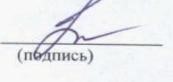 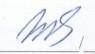 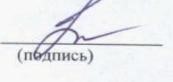 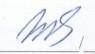 Заведующий кафедройГ.С. Спиридонована заседании научно-методического советаПротокол № 6	                                                                                                 от «23» мая 2018 г.Председатель НМСС(Н)И.В. ДудаКомпетенцияДисциплины,практики,участвующие вформировании даннойкомпетенцииТип контроляОценочноесредство/КИМыОценочноесредство/КИМыКомпетенцияДисциплины,практики,участвующие вформировании даннойкомпетенцииТип контроляНомерФормаОПК-1 – готовность осуществлять профессиональную коммуникацию в устной и письменной форме на русском и иностранном языках для решения задач профессиональной деятельности;Русский языкНаучно-исследовательская практика Текущий контроль1.ОС-3ОПК-1 – готовность осуществлять профессиональную коммуникацию в устной и письменной форме на русском и иностранном языках для решения задач профессиональной деятельности;ОПК-2 – готовность использовать знание современных проблем науки и образования при решении профессиональных задач;Русский языкНаучно-исследовательская практикаПромежуточная аттестация2.ОС-2ОК-1 – способность к абстрактному мышлению, анализу, синтезу, способность совершенствовать и развивать свой интеллектуальный и общекультурный уровень;ПК-12 – готовность к систематизации, обобщению и распространению отечественного и зарубежного методического опыта в профессиональной областиРусский языкНаучно-исследовательская практикаТекущий контроль3.ОС-1Формируемые компетенцииПродвинутый уровеньБазовый уровеньПороговый уровеньОПК-1 – готовность осуществлять профессиональную коммуникацию в устной и письменной форме на русском и иностранном языках для решения задач профессиональной деятельности;Обучающийся способен -анализировать факты языка и речи с точки зрения их коммуникативного потенциала; - знать историю русского языка; давать стилистическую оценку языковых средств; представлять отклик на прочитанное в виде монологической и диалогической речи.Обучающийся в большинстве случаев способен анализировать факты языка и речи с точки зрения их коммуникативного потенциала; - знать историю русского языка; давать стилистическую оценку языковых средств; представлять отклик на прочитанное в виде монологической и диалогической речи.Обучающийся допускает ошибки при анализе фактов языка и речи с точки зрения их коммуникативного потенциала;  слабо знает историю русского языка; затрудняется давать стилистическую оценку языковых средств; представлять отклик на прочитанное в виде монологической и диалогической речи.ОПК-2 – готовность использовать знание современных проблем науки и образования при решении профессиональных задач;Обучающийся способен самостоятельно анализировать научную литературу, формулировать информационный запрос.Обучающийся в большинстве случаев способен самостоятельно анализировать научную литературу, формулировать информационный запрос.Обучающийся испытывает затруднения при анализе научной литературы, формулировке информационного запроса.ОК-1 – способность к абстрактному мышлению, анализу, синтезу, способность совершенствовать и развивать свой интеллектуальный и общекультурный уровень;ПК-12 – готовность к систематизации, обобщению и распространению отечественного и зарубежного методического опыта в профессиональной областиОбучающийся свободно владеет знанием о исторических процессах русского языка, умеет усматривать системные связи между грамматическими понятиями, определять задачи обучения, добиваться их выполнения разными средствамиОбучающийся в большинстве случаев свободно владеет знанием о исторических процессах русского языка, умеет усматривать системные связи между грамматическими понятиями, определять задачи обучения, добиваться их выполнения разными средствамиОбучающийся слабо владеет знанием о исторических процессах русского языка, не всегда умеет усматривать системные связи между грамматическими понятиями, определять задачи обучения, добиваться их выполнения разными средствами25 б.24 - 16 б.15 б.Критерии оцениванияКоличество баллов (вклад в рейтинг)Критерии оцениванияКоличество баллов (вклад в рейтинг)Критерии оцениванияКоличество баллов (вклад в рейтинг)Продвинутый уровеньБазовый уровеньПороговый уровеньОбучающийся верно выполнил все тесты (допускается 1 ошибка)Обучающийся допустил от 2 до 4 ошибок при выполнении тестаОбучающийся допустил 5 и более ошибок при выполнении теста10 б9 – 7 б.6 б.Продвинутый уровеньБазовый уровеньПороговый уровеньОбучающийся при реферировании научных источников соблюдает логику научного исследования, умеет дать анализ источника, сопоставить факты разных концепций, найти их сходство и различия в интерпретации научного материала. Обучающийся при реферировании научных источников соблюдает логику научного исследования, умеет дать анализ источника, сопоставить факты разных концепций, найти их сходство и различия в интерпретации научного материала. однако обнаруживает отдельные недочеты в изложении научного материала.Обучающийся при реферировании научных источников не всегда соблюдает логику научного исследования, испытывает отдельные затруднения при анализе источника, сопоставлении фактов разных концепций, определении сходств и различий в интерпретации научного материала. 15 баллов14 – 8 баллов7 баллов№ п/пНаименованиеМесто хранения/ электронный адресКол-во экземпляров/ точек доступаОсновная литератураОсновная литератураОсновная литератураОсновная литератураРусский язык [Текст] : учебник для студентов высших педагогических учебных заведений / Л. Л. Касаткин [и др.] ; ред. Л. Л. Касаткин. - 2-е изд., испр. . - М. : Издательский центр "Академия", 2004. - 768 с.Научная библиотека195Алефиренко, Н. Ф. Теория языка. Вводный курс [Текст] : учебное пособие для студентов филологических специальностей высших учебных заведений / Н. Ф. Алефиренко. - 2-е изд., испр. и доп. - М. : Академия, 2007. - 368 с.Научная библиотека139Алефиренко, Николай Федорович. Современные проблемы науки о языке [Текст] : учеб. пособие / Н.Ф. Алефиренко. - М. : Флинта ; М. : Наука, 2005. - 416 с.Научная библиотека141Розенталь, Д.Э. Современный русский язык / Д.Э. Розенталь, И.Б. Голуб, М.А. Теленкова. - 11-е изд. - Москва : АЙРИС-пресс, 2010. - 447 с. - (от А до Я). - ISBN 978-5-8112-4098-2 ; То же [Электронный ресурс]. - URL: http://biblioclub.ru/index.php?page=book&id=79031 ЭБС «Университетская библиотека онлайн»Индивидуальный неограниченный доступРусский язык. Курс для самостоятельной работы студентов факультета начальных классов URL: Электронный университет КГПУhttp://e.kspu.ru/course/view.php?id=104Индивидуальный неограниченный доступДополнительная литератураДополнительная литератураДополнительная литератураДополнительная литератураАпресян, Ю.Д. Исследование по семантике и лексикографии / Ю.Д. Апресян. – Москва : Языки славянских культур, 2009. – Т. I. Парадигматика. – 569 с. – Режим доступа: по подписке. – URL: http://biblioclub.ru/index.php?page=book&id=73322 (дата обращения: 22.10.2019). – ISBN 978-5-9551-0304-4. – Текст : электронный.ЭБС Университетская библиотека онлайнИндивидуальный неограниченный доступОбщая лексикология. Хрестоматия. Составители: Е.Н. Подтележникова, А.А. Кретов. – Воронеж, 2008. ЭБС «Университетская библиотека онлайн»Индивидуальный неограниченный доступЗиндер Л.Р. Введение в языкознание: сборник задач: Учебное пособие для вузов. – М.: Высш. Школа, 1987. – 176 с.ЭБС «Университетская библиотека онлайн»Индивидуальный неограниченный доступИнформационные справочные системы и профессиональные базы данныхИнформационные справочные системы и профессиональные базы данныхИнформационные справочные системы и профессиональные базы данныхИнформационные справочные системы и профессиональные базы данныхМежвузовская электронная библиотека (МЭБ)https://icdlib.nspu.ruИндивидуальный неограниченный доступEast View: универсальные базы данных [Электронный ресурс] : периодика России, Украины и стран СНГ . – Электрон.дан. – ООО ИВИС. – 2011.https://dlib.eastview.comИндивидуальный неограниченный доступElibrary.ru [Электронный ресурс] : электронная библиотечная система : база данных содержит сведения об отечественных книгах и периодических изданиях по науке, технологии, медицине и образованию / Рос. информ. портал. – Москва, 2000. -https://elibrary.ruИндивидуальный неограниченный доступГарант [Электронный ресурс]: информационно-правовое обеспечение: справочная правовая система. – Москва, 1992. -http://www.garant.ruДоступ из локальной сети вузаЭлектронный каталог НБ КГПУ им. В.П. Астафьеваhttp://library.kspu.ruСвободный доступАудиторияОборудование (наглядные пособия, макеты, модели, лабораторное оборудование, компьютеры, интерактивные доски, проекторы, информационные технологии, программное обеспечение и др.)для проведения занятий лекционного типа, занятий семинарского типа, курсового проектирования (выполнения курсовых работ), групповых и индивидуальных консультаций, текущего контроля успеваемости и промежуточной аттестациидля проведения занятий лекционного типа, занятий семинарского типа, курсового проектирования (выполнения курсовых работ), групповых и индивидуальных консультаций, текущего контроля успеваемости и промежуточной аттестации1-02, корпус 2Компьютер-13шт, экран-1шт, проектор-1шт, учебные картины-18шт,учебная доска-1шт,магнитно-маркерная доска-1штMicrosoft® Windows® 8.1  Professional Лицензия - наклейка;Kaspersky Endpoint Security – Лиц сертификат  №2304- 180417-031116- 577-384;7-Zip - (Свободная лицензия GPL);Adobe Acrobat Reader – (Свободная лицензия);Google Chrome – (Свободная лицензия);Mozilla Firefox – (Свободная лицензия);LibreOffice – (Свободная лицензия GPL);XnView – (Свободная лицензия);Java – (Свободная лицензия);Консультант Плюс - (Свободная лицензия для учебных целей);Far Manager – (Свободная лицензия).1-10, корпус 2Компьютер-13шт, проектор-1шт, интерактивная доска-1шт, доска учебная -1штMicrosoft® Windows® 7 Professional Лицензия Dreamspark (MSDN AA);Kaspersky Endpoint Security – Лиц сертификат  №2304- 180417-031116- 577-384;7-Zip - (Свободная лицензия GPL);Adobe Acrobat Reader – (Свободная лицензия);Google Chrome – (Свободная лицензия);Mozilla Firefox – (Свободная лицензия);LibreOffice – (Свободная лицензия GPL);XnView – (Свободная лицензия);Java – (Свободная лицензия);VLC – (Свободная лицензия).Консультант Плюс - (Свободная лицензия для учебных целей)2-05, корпус 2Доска учебная- 1 шт,проектор-1шт,экран-1шт2-13, корпус 2Проектор-1шт, экран-1шт, аудиоаппаратура-1шт, цифровое пианино- 1шт2-08, корпус 2Проектор-1шт, экран-1шт, учебная доска- 1 шт2-12, корпус 2Компьютер-10шт,  мобильный экран-1шт, учебная доска- 1 шт, фортепиано-1шт,проектор-1штLinux Mint – (Свободная лицензия GPL);Microsoft® Windows® 7 Professional Лицензия Dreamspark (MSDN AA);Kaspersky Endpoint Security – Лиц сертификат  №2304- 180417-031116- 577-384;7-Zip - (Свободная лицензия GPL);Adobe Acrobat Reader – (Свободная лицензия);Google Chrome – (Свободная лицензия);Mozilla Firefox – (Свободная лицензия);LibreOffice – (Свободная лицензия GPL);Gimp – (Свободная лицензия);XnView – (Свободная лицензия);Java – (Свободная лицензия);Консультант Плюс - (Свободная лицензия для учебных целей);2-11, Информационно-методический ресурсный центр (для проведения занятий и индивидуальной работы)корпус 2Компьютеров-5 шт, принтер-2шт, МФУ-2шт, учебно-методическая литератураMicrosoft® Windows® 7 Professional Лицензия Dreamspark (MSDN AA);Kaspersky Endpoint Security – Лиц сертификат  №2304- 180417-031116- 577-384;7-Zip - (Свободная лицензия GPL);Adobe Acrobat Reader – (Свободная лицензия);Google Chrome – (Свободная лицензия);Mozilla Firefox – (Свободная лицензия);LibreOffice – (Свободная лицензия GPL);XnView – (Свободная лицензия);Java – (Свободная лицензия);VLC – (Свободная лицензия).Консультант Плюс - (Свободная лицензия для учебных целей);